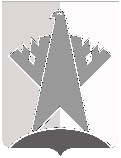 ДУМА СУРГУТСКОГО РАЙОНАХАНТЫ-МАНСИЙСКОГО АВТОНОМНОГО ОКРУГА – ЮГРЫРЕШЕНИЕ22 сентября 2023 года							                          № 541-нпаг. СургутВ соответствии с главой 8 Налогового кодекса Российской Федерации,  со статьёй 22 Устава Сургутского районаДума Сургутского района решила:1. Внести в решение Думы Сургутского района от 11 октября 2018 года            № 545-нпа «Об утверждении Положения о налоговых льготах на межселенной территории Сургутского района, территории п. Банный, д. Юган» следующее изменение:в преамбуле решения слова «законодательством Российской Федерации о налогах и сборах» заменить словами «главой 8 Налогового кодекса Российской Федерации».2. Решение вступает в силу не ранее чем по истечении одного месяца со дня его официального опубликования.О внесении изменения в решение Думы Сургутского района от 11 октября 2018 года № 545-нпа «Об утверждении Положения о налоговых льготах на межселенной территории Сургутского района, территории п. Банный, д. Юган»Председатель ДумыСургутского районаВ.А. Полторацкий22 сентября 2023 годаГлава Сургутского районаА.А. Трубецкой22 сентября 2023 года